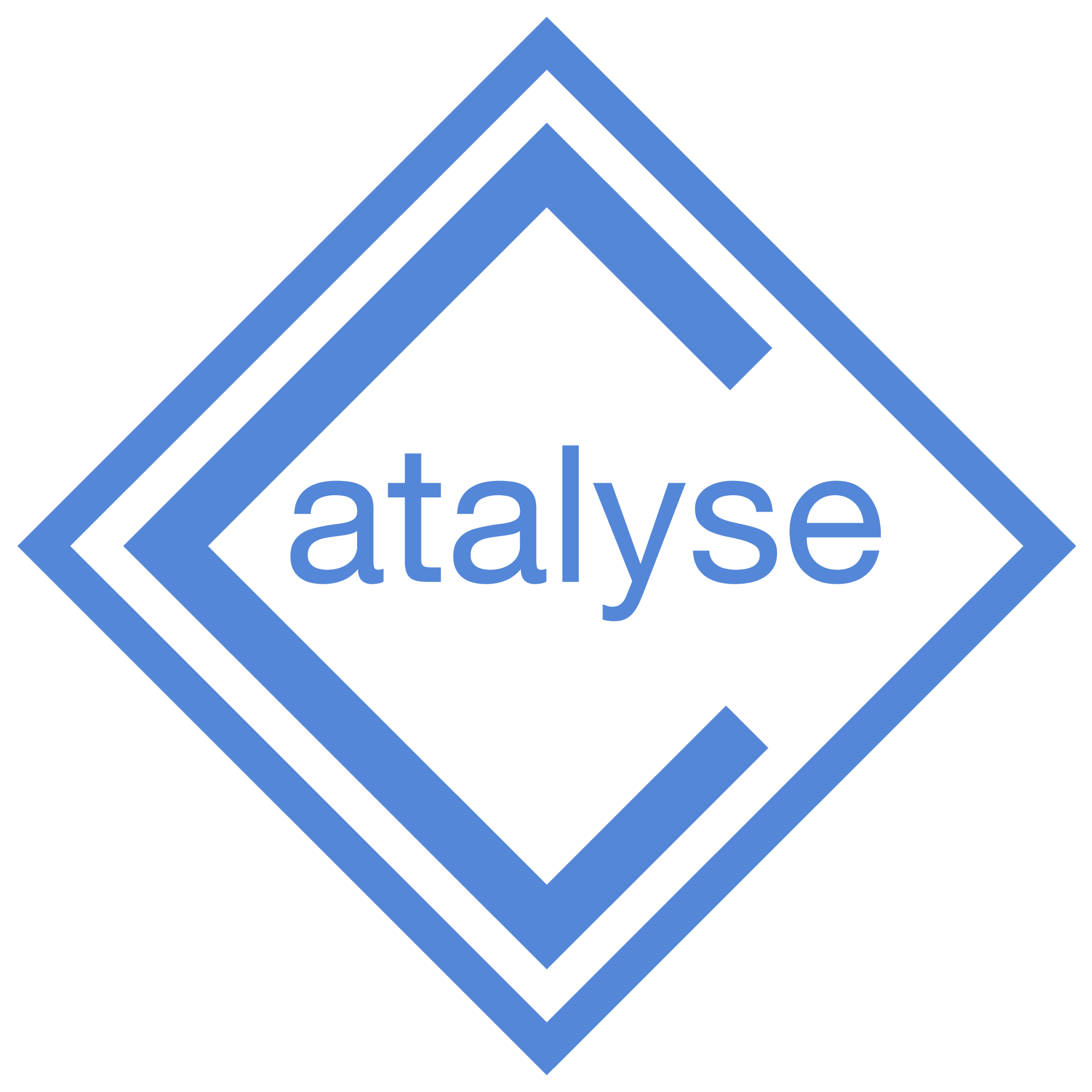 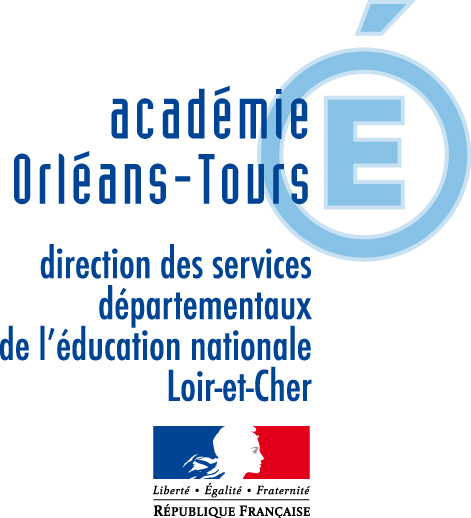 Rencontres jeunes chercheurs2019Une 14e édition de cette manifestation sera organisée le Samedi 23 mars 2019 à l’IUT de Blois.Il s’agit pour tous les acteurs de projet scientifique et/ou technique d’une rencontre leur permettant de présenter leurs travaux. Cette présentation s’effectue en deux temps :Le matin une présentation orale suivie d’un QCM proposé au public qui dispose de QRCode pour y répondre.L’après-midi une présentation des travaux à travers des expositions, des expériences, des vidéos (posters, maquettes,…).Ces travaux effectués par une classe, ou un groupe d’élèves sont réalisés dans le cadre :de l’enseignement obligatoire, d’un EPId’un club ou atelier scientifique et technologique ;de projets pluridisciplinaires à caractère professionnel ;Ils ont été réalisés sous la conduite d’un enseignant de sciences et sous le regard et avec les conseils d’un chercheur « tuteur », universitaire ou non. Ce partenariat est important mais non obligatoire, il doit se matérialiser par une participation effective de professionnels issus de la recherche. Les « Rencontres jeunes chercheurs » s’adressent donc à des élèves du primaire, de collège, de lycée et de l’enseignement supérieur. Une rétrospective des manifestations passées est disponible sur le site des RJC à l’adresse suivante : http://catalyse.rjc.free.fr/S’inscrire dans cette action :c’est valoriser le travail des élèves et des enseignants ;c’est tisser des relations avec le monde universitaire. En effet nous vous proposons de rechercher avec vous ce chercheur « tuteur » ;c’est bénéficier d’une assistance pédagogique et technique. Pour participer faire parvenir avant le 1 février 2019 par mail ou par lettre, la fiche d’inscription suivante. Une réunion d’information et d’organisation est prévue le mercredi 6 février de 14h à 16h à l’IUT place Jean Jaurès (salle 012), donc ne tardez pas à manifester votre envie de participer aux Rencontres Jeunes Chercheurs.Proposition complémentaire :La Radio StudioZef propose la réalisation d’une émission avec vos élèves sur le projet mené dans le cadre des Rencontres Jeunes Chercheurs. Vous trouverez ci-après la forme que pourrait prendre la réalisation de cette émission avec vos élèves :Une première phase de sensibilisation avec une intervention en classe de l'animateur de Studio Zef pour réaliser un reportage où les élèves définissent leur sujet et exprime des hypothèses. Le reportage sera ensuite diffusé sur le 91.10 FM et pourra être écouté en classe.Une deuxième phase de recherche où un enregistreur est prêté à la classe pour que les élèves puissent expliquer le déroulement des expériences menées et les résultats. Les rapports seront diffusés à la radio et pourront être écouté en classe. Une troisième phase d’entraînement où la classe vient présenter dans les studios de la radio la conférence préparée pour le défi. La présentation peut se faire en direct depuis le studio situé à Blois ou être enregistrée dans la classe avec le studio mobile de la radio pour les classes les plus éloignées.Cette proposition de projet peut bien sûr être modifiée pour s'adapter au fonctionnement de la classe. Les réalisations radiophoniques seront disponibles en réécoute (podcast) sur le site de Studio Zef. Des articles (textes, photos, vidéos… ) pourront être rédigés par la classe pour compléter le podcast. Ne tardez pas à nous informer de votre intention de participer à la réalisation de cette émission, la radio StudioZef ne pourra suivre que 3 ou 4 projets. Prenez contact avec la coordinatrice CST41, celine.moreau@ac-orleans-tours.fr et studiozef@hotmail.frFiche d’inscription – RJC 2019Fiche d’inscription – RJC 2019Fiche d’inscription – RJC 2019Fiche d’inscription – RJC 2019A faire parvenir à la coordinatrice Culture Scientifique et Technique pour le Loir et Cher :Par mail : Celine.Moreau@ac-orleans-tours.frPar lettre : Céline Moreau - Action Culturelle DSDEN Loir-et-Cher - 1 avenue de la Butte CS 94317 - 41043 BLOIS CedexA faire parvenir à la coordinatrice Culture Scientifique et Technique pour le Loir et Cher :Par mail : Celine.Moreau@ac-orleans-tours.frPar lettre : Céline Moreau - Action Culturelle DSDEN Loir-et-Cher - 1 avenue de la Butte CS 94317 - 41043 BLOIS CedexA faire parvenir à la coordinatrice Culture Scientifique et Technique pour le Loir et Cher :Par mail : Celine.Moreau@ac-orleans-tours.frPar lettre : Céline Moreau - Action Culturelle DSDEN Loir-et-Cher - 1 avenue de la Butte CS 94317 - 41043 BLOIS CedexA faire parvenir à la coordinatrice Culture Scientifique et Technique pour le Loir et Cher :Par mail : Celine.Moreau@ac-orleans-tours.frPar lettre : Céline Moreau - Action Culturelle DSDEN Loir-et-Cher - 1 avenue de la Butte CS 94317 - 41043 BLOIS CedexEtablissementEtablissementEtablissementEtablissementNom de l’établissement :Nom de l’établissement :Nom de l’établissement :Nom de l’établissement :Adresse :Adresse :Adresse :Adresse :Ville :Ville :Ville :CP :Téléphone :Téléphone :Fax :Fax :E-mail :E-mail :E-mail :E-mail :Groupe porteur du projetGroupe porteur du projetGroupe porteur du projetGroupe porteur du projetClasse/Niveau :Club. Ou Atelier :Club. Ou Atelier :Autres :Enseignant responsable du groupeEnseignant responsable du groupeEnseignant responsable du groupeEnseignant responsable du groupeNom et prénom :Nom et prénom :Nom et prénom :Nom et prénom :Discipline de l’enseignant :Discipline de l’enseignant :Discipline de l’enseignant :Discipline de l’enseignant :Tél. :Tél. :E-mail :E-mail :Autre(s) intervenant(s) de l’établissement : (enseignant, documentaliste,….)Autre(s) intervenant(s) de l’établissement : (enseignant, documentaliste,….)Autre(s) intervenant(s) de l’établissement : (enseignant, documentaliste,….)Autre(s) intervenant(s) de l’établissement : (enseignant, documentaliste,….)Nom et prénom :Nom et prénom :Nom et prénom :Nom et prénom :Discipline :Discipline :Discipline :Discipline :Partenaire(s) extérieur(s) : (chercheurs, laboratoires,…..)Partenaire(s) extérieur(s) : (chercheurs, laboratoires,…..)Partenaire(s) extérieur(s) : (chercheurs, laboratoires,…..)Partenaire(s) extérieur(s) : (chercheurs, laboratoires,…..)Nom :Nom :Nom :Nom :Fonction :Fonction :Fonction :Fonction :Etablissement :Etablissement :Etablissement :Etablissement :ProjetProjetProjetProjetNombre d’élèves concernés :Nombre d’élèves concernés :Nombre d’élèves concernés :Nombre d’élèves concernés :Nombre d’élèves susceptibles d’être présents le jour des RJC : Nombre d’élèves susceptibles d’être présents le jour des RJC : Nombre d’élèves susceptibles d’être présents le jour des RJC : Nombre d’élèves susceptibles d’être présents le jour des RJC : Titre du projet :Titre du projet :Titre du projet :Titre du projet :Résumé du projet  (en quelques lignes) :Résumé du projet  (en quelques lignes) :Résumé du projet  (en quelques lignes) :Résumé du projet  (en quelques lignes) :Descriptif sommaire du projet : activités, étapes, type de production envisagée, partenariat.Descriptif sommaire du projet : activités, étapes, type de production envisagée, partenariat.Descriptif sommaire du projet : activités, étapes, type de production envisagée, partenariat.Descriptif sommaire du projet : activités, étapes, type de production envisagée, partenariat.Fait à :Fait à :Le :Le :Signature de l’enseignant porteur du projetSignature de l’enseignant porteur du projetVisa du chef d’établissementVisa du chef d’établissement